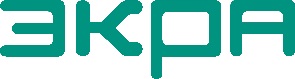 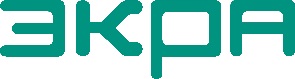 Бланк уставок терминала защиты, автоматики, управления и сигнализации секционного выключателя БЭ2502Б0201Уставки реле тока и напряжения заданы в первичных и вторичных величинах.Расчет по формулам: .Диапазоны регулирования и шаги изменения уставок заданы во вторичных величинах.Диапазон в первичных величинах приведен для примера. Необходимый диапазон вычисляется из диапазона во вторичных величинах в соответствии с коэффициентами трансформации.Начальные параметрыКоэффициенты преобразованияУставки » Максимальная токовая защита » Первая ступень МТЗУставки » Максимальная токовая защита » Вторая ступень МТЗУставки » Максимальная токовая защита » Третья ступень МТЗУставки » Максимальная токовая защита » УскорениеУставки » Максимальная токовая защита » Логическая защита шинУставки » Защита от замыканий на землюУставки » Защита от несимметричного режимаУставки » Защита от дуговых замыканийУставки » УРОВУставки » АВРУставки » Цепи управления выключателемУставки » Предупредительная сигнализацияУставки » Ресурс выключателя » Уставки по времениУставки » Ресурс выключателя » Логика работыУставки » Ресурс выключателя » Механический ресурс выключателяУставки » Ресурс выключателя » Коммутационный ресурс выключателя RMSУставки » Ресурс выключателя » Зависимость числа коммутаций выключателя от тока(RMS)Уставки » Ресурс выключателя » Коммутационный ресурс выключателя I2tУставки » Дистанционное управление коммутационными аппаратами » АвторизацияУставки » Дистанционное управление коммутационными аппаратами » Аппарат 1Уставки » Дистанционное управление коммутационными аппаратами » Аппарат 2Уставки » Дистанционное управление коммутационными аппаратами » Аппарат 3Уставки » Дистанционное управление коммутационными аппаратами » Аппарат 4Уставки » Дистанционное управление коммутационными аппаратами » Аппарат 5Уставки » Дистанционное управление коммутационными аппаратами » Аппарат 6Уставки » Дистанционное управление коммутационными аппаратами » Аппарат 7Уставки » Дистанционное управление коммутационными аппаратами » Аппарат 8Уставки » Выдержки времени для дискретных входовУставки » Дополнительная логика и выдержки времениУставки » Уставки фиксированных измерений » Измерение 1Уставки » Уставки фиксированных измерений » Измерение 2Уставки » Уставки фиксированных измерений » Измерение 3Уставки » Уставки фиксированных измерений » Измерение 4Уставки » Уставки фиксированных измерений » Измерение 5Уставки » Уставки фиксированных измерений » Измерение 6Уставки » Уставки фиксированных измерений » Измерение 7Уставки » Уставки фиксированных измерений » Измерение 8Уставки » Уставки фиксированных измерений » Измерение 9Уставки » Уставки фиксированных измерений » Измерение 10Уставки » Уставки фиксированных измерений » Измерение 11Уставки » Уставки фиксированных измерений » Измерение 12Уставки » Уставки фиксированных измерений » Измерение 13Уставки » Уставки фиксированных измерений » Измерение 14Уставки » Уставки фиксированных измерений » Измерение 15Уставки » Уставки фиксированных измерений » Измерение 16Уставки » Уставки фиксированных измерений » Измерение 17Уставки » Уставки фиксированных измерений » Измерение 18Уставки » Уставки фиксированных измерений » Измерение 19Уставки » Уставки фиксированных измерений » Измерение 20Уставки » Уставки фиксированных измерений » Измерение 21Уставки » Уставки фиксированных измерений » Измерение 22Уставки » Уставки фиксированных измерений » Измерение 23Уставки » Уставки фиксированных измерений » Измерение 24Уставки » Уставки фиксированных измерений » Измерение 25Уставки » Уставки фиксированных измерений » Измерение 26Уставки » Уставки фиксированных измерений » Измерение 27Уставки » Уставки фиксированных измерений » Измерение 28Уставки » Уставки фиксированных измерений » Измерение 29Уставки » Уставки времениУставки » Уставки времени » Параметры протокола SNTPУставки » GOOSE » Исходящее GOOSE сообщениеУставки » GOOSE » Управление битом тестированияУставки » GOOSE » Вход GOOSE 1Уставки » GOOSE » Вход GOOSE 2Уставки » GOOSE » Вход GOOSE 3Уставки » GOOSE » Вход GOOSE 4Уставки » GOOSE » Вход GOOSE 5Уставки » GOOSE » Вход GOOSE 6Уставки » GOOSE » Вход GOOSE 7Уставки » GOOSE » Вход GOOSE 8Уставки » GOOSE » Вход GOOSE 9Уставки » GOOSE » Вход GOOSE 10Уставки » GOOSE » Вход GOOSE 11Уставки » GOOSE » Вход GOOSE 12Уставки » GOOSE » Вход GOOSE 13Уставки » GOOSE » Вход GOOSE 14Уставки » GOOSE » Вход GOOSE 15Уставки » GOOSE » Вход GOOSE 16Уставки » GOOSE » Вход GOOSE 17Уставки » GOOSE » Вход GOOSE 18Уставки » GOOSE » Вход GOOSE 19Уставки » GOOSE » Вход GOOSE 20Уставки » GOOSE » Вход GOOSE 21Уставки » GOOSE » Вход GOOSE 22Уставки » GOOSE » Вход GOOSE 23Уставки » GOOSE » Вход GOOSE 24Уставки » GOOSE » Вход GOOSE 25Уставки » GOOSE » Вход GOOSE 26Уставки » GOOSE » Вход GOOSE 27Уставки » GOOSE » Вход GOOSE 28Уставки » GOOSE » Вход GOOSE 29Уставки » GOOSE » Вход GOOSE 30Уставки » GOOSE » Вход GOOSE 31Уставки » GOOSE » Вход GOOSE 32Уставки » GOOSE » Вход GOOSE 33Уставки » GOOSE » Вход GOOSE 34Уставки » GOOSE » Вход GOOSE 35Уставки » GOOSE » Вход GOOSE 36Уставки » GOOSE » Вход GOOSE 37Уставки » GOOSE » Вход GOOSE 38Уставки » GOOSE » Вход GOOSE 39Уставки » GOOSE » Вход GOOSE 40Уставки » GOOSE » Вход GOOSE 41Уставки » GOOSE » Вход GOOSE 42Уставки » GOOSE » Вход GOOSE 43Уставки » GOOSE » Вход GOOSE 44Уставки » GOOSE » Вход GOOSE 45Уставки » GOOSE » Вход GOOSE 46Уставки » GOOSE » Вход GOOSE 47Уставки » GOOSE » Вход GOOSE 48Параметры связи » Параметры Ethernet связи и протокола МЭК 61850ОбъектПрисоединениеТип выключателяКоэффициенты трансформацииТрансформатора тока (КТТ)Коэффициенты трансформацииТрансформатора напряжения (КТН)НаименованиеЗначениеЗаводской номер
[1 .. 65535]Лицевая панель
[32 св. и эл. ключи, 48 светодиодов, эл.ключи и гр.уст.дискр.вх, мех.ключи и эл.гр.уст.]НаименованиеЗначениеПервичная величина датчика аналогового входа Ia400,000 А
[0,001 .. 1000000,000]Вторичная величина датчика аналогового входа Ia5 А
[1 .. 5]Первичная величина датчика аналогового входа 3I030,000 А
[0,001 .. 1000000,000]Вторичная величина датчика аналогового входа 3I01,0 А
[0,2 .. 1,0]НаименованиеЗначениеЗначениеРабота МТЗ-1предусмотрена
[не предусмотрена, предусмотрена]предусмотрена
[не предусмотрена, предусмотрена]Ток срабатывания загрубленной МТЗ-18000,00 А
[40,00 .. 16000,00]100,00 А
[0,50 .. 200,00]Ток срабатывания МТЗ-14000,00 А
[40,00 .. 16000,00]50,00 А
[0,50 .. 200,00]Время срабатывания МТЗ-10,10 с
[0,00 .. 10,00]0,10 с
[0,00 .. 10,00]Автоматическое загрубление уставки МТЗ-1предусмотрено
[не предусмотрено, предусмотрено]предусмотрено
[не предусмотрено, предусмотрено]Пуск по напряжению МТЗ-1не предусмотрен
[не предусмотрен, предусмотрен]не предусмотрен
[не предусмотрен, предусмотрен]НаименованиеЗначениеЗначениеРабота МТЗ-2предусмотрена
[не предусмотрена, предусмотрена]предусмотрена
[не предусмотрена, предусмотрена]Ток срабатывания МТЗ-22000,00 А
[40,00 .. 16000,00]25,00 А
[0,50 .. 200,00]Время срабатывания МТЗ-25,00 с
[0,00 .. 20,00]5,00 с
[0,00 .. 20,00]Пуск по напряжению МТЗ-2предусмотрен
[не предусмотрен, предусмотрен]предусмотрен
[не предусмотрен, предусмотрен]Ускорение МТЗ-2предусмотрено
[не предусмотрено, предусмотрено]предусмотрено
[не предусмотрено, предусмотрено]НаименованиеЗначениеЗначениеРабота МТЗ-3предусмотрена
[не предусмотрена, предусмотрена]предусмотрена
[не предусмотрена, предусмотрена]Ток срабатывания МТЗ-3800,00 А
[28,00 .. 8000,00]10,00 А
[0,35 .. 100,00]Время срабатывания МТЗ-310,00 с
[0,00 .. 100,00]10,00 с
[0,00 .. 100,00]Пуск по напряжению МТЗ-3предусмотрен
[не предусмотрен, предусмотрен]предусмотрен
[не предусмотрен, предусмотрен]Действие МТЗ-3 на отключениене предусмотрено
[не предусмотрено, предусмотрено]не предусмотрено
[не предусмотрено, предусмотрено]Ускорение МТЗ-3предусмотрено
[не предусмотрено, предусмотрено]предусмотрено
[не предусмотрено, предусмотрено]Выбор характеристикиНезависимая
[Независимая, Сильно инверсная, Нормально инверсная, Чрезвычайно инверсная]Независимая
[Независимая, Сильно инверсная, Нормально инверсная, Чрезвычайно инверсная]Относительный ток пуска ЗХ Iпуск1,10 о.е.
[1,10 .. 1,30]1,10 о.е.
[1,10 .. 1,30]Базисный ток ЗХ Iб400,00 А
[28,00 .. 1000,00]5,00 А
[0,35 .. 12,50]Временной коэффициент ЗХ1,0 
[0,1 .. 2,0]1,0 
[0,1 .. 2,0]НаименованиеЗначениеУскорениепредусмотрено
[не предусмотрено, предусмотрено]Время срабатывания МТЗ с ускорением1,00 с
[0,00 .. 2,00]Время ввода ускорения1,50 с
[0,00 .. 3,00]НаименованиеЗначениеЗначениеРабота ЛЗШне предусмотрена
[не предусмотрена, предусмотрена]не предусмотрена
[не предусмотрена, предусмотрена]Ток срабатывания ЛЗШ2000,00 А
[40,00 .. 16000,00]25,00 А
[0,50 .. 200,00]Время срабатывания ЛЗШ0,10 с
[0,00 .. 10,00]0,10 с
[0,00 .. 10,00]Пуск по напряжению ЛЗШпредусмотрен
[не предусмотрен, предусмотрен]предусмотрен
[не предусмотрен, предусмотрен]Схема ЛЗШпоследовательная
[последовательная, параллельная]последовательная
[последовательная, параллельная]Пуск МТЗ от ЛЗШпредусмотрен
[не предусмотрен, предусмотрен]предусмотрен
[не предусмотрен, предусмотрен]НаименованиеЗначениеЗначениеРабота ЗОЗЗпредусмотрена
[не предусмотрена, предусмотрена]предусмотрена
[не предусмотрена, предусмотрена]Ток (измеряемый) срабатывания ЗОЗЗ-16,000 А
[0,270 .. 300,000]0,200 А
[0,009 .. 10,000]Ток (вычисляемый) срабатывания ЗОЗЗ400,00 А
[12,00 .. 800,00]5,00 А
[0,15 .. 10,00]Время срабатывания ЗОЗЗ1,00 с
[0,00 .. 100,00]1,00 с
[0,00 .. 100,00]Действие ЗОЗЗ на отключениене предусмотрено
[не предусмотрено, предусмотрено]не предусмотрено
[не предусмотрено, предусмотрено]Ток 3Ioвычисляется
[измеряется, вычисляется]вычисляется
[измеряется, вычисляется]НаименованиеЗначениеРабота ЗНРпредусмотрена
[не предусмотрена, предусмотрена]Коэффициент несимметрии10 %
[2 .. 100]Время срабатывания ЗНР1,00 с
[0,00 .. 100,00]Действие ЗНР на отключениепредусмотрено
[не предусмотрено, предусмотрено]НаименованиеЗначениеВремя срабатывания от сигнала ЗДЗ1,0 с
[0,2 .. 100,0]Контроль по току при действии ЗДЗне предусмотрен
[не предусмотрен, предусмотрен]Контроль сигнала Разрешение ЗДЗне предусмотрен
[не предусмотрен, предусмотрен]Действие сигнала ЗДЗна сигнал
[на отключение, на сигнал]НаименованиеЗначениеЗначениеУРОВпредусмотрено
[не предусмотрено, предусмотрено]предусмотрено
[не предусмотрено, предусмотрено]Ток срабатывания УРОВ400,00 А
[20,00 .. 800,00]5,00 А
[0,25 .. 10,00]Время срабатывания УРОВ1,00 с
[0,01 .. 10,00]1,00 с
[0,01 .. 10,00]Контроль РПВпредусмотрен
[не предусмотрен, предусмотрен]предусмотрен
[не предусмотрен, предусмотрен]Действие внешнего отключения на УРОВне предусмотрено
[не предусмотрено, предусмотрено]не предусмотрено
[не предусмотрено, предусмотрено]Контроль по току при действии УРОВ на себяне предусмотрен
[предусмотрен, не предусмотрен]не предусмотрен
[предусмотрен, не предусмотрен]Действие внешнего УРОВ на вышестоящий выключательпредусмотрено
[не предусмотрено, предусмотрено]предусмотрено
[не предусмотрено, предусмотрено]НаименованиеЗначениеАВРпредусмотрено
[не предусмотрено, предусмотрено]Время готовности АВР30,0 с
[0,0 .. 100,0]Время срабатывания АВР1,0 с
[0,0 .. 100,0]Запрет при неисправности цепей управленияпредусмотрен
[не предусмотрен, предусмотрен]Запрет при самопроизвольном отключениипредусмотрен
[не предусмотрен, предусмотрен]Запрет при внешнем отключениине предусмотрен
[не предусмотрен, предусмотрен]Запрет от команды 'Отключить'предусмотрен
[не предусмотрен, предусмотрен]НаименованиеЗначениеВремя готовности привода20,0 с
[0,1 .. 40,0]Инвертирование сигнала Привод не готовне предусмотрено
[не предусмотрено, предусмотрено]Инвертирование сигнала Автомат ШПне предусмотрено
[не предусмотрено, предусмотрено]Задержка снятия сигнала отключения выключателя0,10 с
[0,02 .. 2,00]Время ограничения сигнала отключения выключателя1,0 с
[0,1 .. 5,0]Задержка снятия сигнала включения выключателя0,10 с
[0,02 .. 2,00]Время ограничения сигнала включения выключателя1,0 с
[0,1 .. 5,0]Второй электромагнит отключенияне предусмотрен
[не предусмотрен, предусмотрен]Блокировка команды Включить при аварийном отключениипредусмотрена
[не предусмотрена, предусмотрена]Управление выключателемимпульсное
[непрерывное, импульсное]НаименованиеЗначениеВремя контроля неисправности ЦУ10,0 с
[2,0 .. 20,0]Время срабатывания внешнего сигнала30,0 с
[0,2 .. 100,0]НаименованиеЗначениеDT_RES Время начала расхождения контактов0,020 с
[0,001 .. 0,200]НаименованиеЗначениеКонтроль ресурса выключателявыведен
[выведен, введен]XB_RESURS Выбор вида контроля ресурсаRMS
[RMS, I2t]Пуск расчета ресурса выключателя от сигнала N385 ОтключениеНаименованиеЗначениеАварийный порог числа коммутаций90,0 %
[1,0 .. 100,0]Допустимое число коммутаций10000
[0 .. 10000]НаименованиеЗначениеАварийный порог выработки ресурса(износа контактов) RMS90,0 %
[1,0 .. 100,0]НаименованиеЗначениеТок точки 1 (минимальный)1,25 кА
[0,10 .. 75,00]Число коммутаций точки 110000 
[1 .. 10000]Ток коммутационного ресурса точки 26,00 кА
[0,10 .. 75,00]Число коммутаций точки 2945 
[1 .. 10000]Ток коммутационного ресурса точки 330,00 кА
[0,10 .. 75,00]Число коммутаций точки 380 
[1 .. 10000]Ток коммутационного ресурса точки 40,10 кА
[0,10 .. 75,00]Число коммутаций точки 41 
[1 .. 10000]Ток коммутационного ресурса точки 50,10 кА
[0,10 .. 75,00]Число коммутаций точки 51 
[1 .. 10000]Ток коммутационного ресурса точки 60,10 кА
[0,10 .. 75,00]Число коммутаций точки 61 
[1 .. 10000]Ток коммутационного ресурса точки 70,10 кА
[0,10 .. 75,00]Число коммутаций точки 71 
[1 .. 10000]Ток коммутационного ресурса точки 80,10 кА
[0,10 .. 75,00]Число коммутаций точки 81 
[1 .. 10000]НаименованиеЗначениеМаксимальное значение ресурса по I2t,kA^2t2200 
[0 .. 20000]Аварийный порог коммутационного ресурса I2t90,0 %
[1,0 .. 100,0]НаименованиеЗначениеАвторизация управления по протоколу МЭК 60870-5-103нет
[нет, есть]НаименованиеЗначениеТип аппаратавыключатель
[нет, выключатель, разъединитель, заземляющий нож]Наименование аппарата1Модель управления избират.с пров.
[нет упр., прям.без пров., избират.с пров.]Время удержания выбора30,0 с
[0,0 .. 210,0]Время ожидания переключения1,0 с
[0,0 .. 210,0]Команда включения (КСС) на логический сигнал N257 КСС_R1Команда отключения (КСT) на логический сигнал N258 КСT_R1Прием сигнала 'реле положение включено' (РПВ) по входу N332 РПВПрием сигнала 'реле положение отключено' (РПО) по входу N331 РПОПрием сигнала блокировки включения по входу N-Прием сигнала блокировки отключения по входу N-Прием сигнала разрешения включения от опер.блокировки по входу N284 Логическая '1'Прием сигнала разрешения отключения от опер.блокировки по входуN284 Логическая '1'НаименованиеЗначениеТип аппаратавыключатель
[нет, выключатель, разъединитель, заземляющий нож]Наименование аппарата2Модель управления избират.с пров.
[нет упр., прям.без пров., избират.с пров.]Время удержания выбора30,0 с
[0,0 .. 210,0]Время ожидания переключения1,0 с
[0,0 .. 210,0]DT202 Время продления импульса управления0,00 с
[0,00 .. 5,00]Команда включения (КСС) на логический сигнал N-Команда отключения (КСT) на логический сигнал N-Прием сигнала 'реле положение включено' (РПВ) по входу N-Прием сигнала 'реле положение отключено' (РПО) по входу N-Прием сигнала блокировки включения по входу N-Прием сигнала блокировки отключения по входу N-Прием сигнала разрешения включения от опер.блокировки по входу N-Прием сигнала разрешения отключения от опер.блокировки по входуN-НаименованиеЗначениеТип аппаратавыключатель
[нет, выключатель, разъединитель, заземляющий нож]Наименование аппарата3Модель управления нет упр.
[нет упр., прям.без пров., избират.с пров.]Время удержания выбора30,0 с
[0,0 .. 210,0]Время ожидания переключения1,0 с
[0,0 .. 210,0]DT203 Время продления импульса управления0,00 с
[0,00 .. 5,00]Команда включения (КСС) на логический сигнал N-Команда отключения (КСT) на логический сигнал N-Прием сигнала 'реле положение включено' (РПВ) по входу N-Прием сигнала 'реле положение отключено' (РПО) по входу N-Прием сигнала блокировки включения по входу N-Прием сигнала блокировки отключения по входу N-Прием сигнала разрешения включения от опер.блокировки по входу N-Прием сигнала разрешения отключения от опер.блокировки по входуN-НаименованиеЗначениеТип аппаратаразъединитель
[нет, выключатель, разъединитель, заземляющий нож]Наименование аппарата4Модель управления прям.без пров.
[нет упр., прям.без пров., избират.с пров.]Время удержания выбора30,0 с
[0,0 .. 210,0]Время ожидания переключения1,0 с
[0,0 .. 210,0]DT204 Время продления импульса управления0,00 с
[0,00 .. 5,00]Команда включения (КСС) на логический сигнал N-Команда отключения (КСT) на логический сигнал N-Прием сигнала 'реле положение включено' (РПВ) по входу N-Прием сигнала 'реле положение отключено' (РПО) по входу N-Прием сигнала блокировки включения по входу N-Прием сигнала блокировки отключения по входу N-Прием сигнала разрешения включения от опер.блокировки по входу N-Прием сигнала разрешения отключения от опер.блокировки по входуN-НаименованиеЗначениеТип аппаратанет
[нет, выключатель, разъединитель, заземляющий нож]Наименование аппарата5Модель управления нет упр.
[нет упр., прям.без пров., избират.с пров.]Время удержания выбора30,0 с
[0,0 .. 210,0]Время ожидания переключения1,0 с
[0,0 .. 210,0]DT205 Время продления импульса управления0,00 с
[0,00 .. 5,00]Команда включения (КСС) на логический сигнал N-Команда отключения (КСT) на логический сигнал N-Прием сигнала 'реле положение включено' (РПВ) по входу N-Прием сигнала 'реле положение отключено' (РПО) по входу N-Прием сигнала блокировки включения по входу N-Прием сигнала блокировки отключения по входу N-Прием сигнала разрешения включения от опер.блокировки по входу N-Прием сигнала разрешения отключения от опер.блокировки по входуN-НаименованиеЗначениеТип аппаратанет
[нет, выключатель, разъединитель, заземляющий нож]Наименование аппарата6Модель управления нет упр.
[нет упр., прям.без пров., избират.с пров.]Время удержания выбора30,0 с
[0,0 .. 210,0]Время ожидания переключения1,0 с
[0,0 .. 210,0]DT206 Время продления импульса управления0,00 с
[0,00 .. 5,00]Команда включения (КСС) на логический сигнал N-Команда отключения (КСT) на логический сигнал N-Прием сигнала 'реле положение включено' (РПВ) по входу N-Прием сигнала 'реле положение отключено' (РПО) по входу N-Прием сигнала блокировки включения по входу N-Прием сигнала блокировки отключения по входу N-Прием сигнала разрешения включения от опер.блокировки по входу N-Прием сигнала разрешения отключения от опер.блокировки по входуN-НаименованиеЗначениеТип аппаратанет
[нет, выключатель, разъединитель, заземляющий нож]Наименование аппарата7Модель управления нет упр.
[нет упр., прям.без пров., избират.с пров.]Время удержания выбора30,0 с
[0,0 .. 210,0]Время ожидания переключения1,0 с
[0,0 .. 210,0]DT207 Время продления импульса управления0,00 с
[0,00 .. 5,00]Команда включения (КСС) на логический сигнал N-Команда отключения (КСT) на логический сигнал N-Прием сигнала 'реле положение включено' (РПВ) по входу N-Прием сигнала 'реле положение отключено' (РПО) по входу N-Прием сигнала блокировки включения по входу N-Прием сигнала блокировки отключения по входу N-Прием сигнала разрешения включения от опер.блокировки по входу N-Прием сигнала разрешения отключения от опер.блокировки по входуN-НаименованиеЗначениеТип аппаратанет
[нет, выключатель, разъединитель, заземляющий нож]Наименование аппарата8Модель управления нет упр.
[нет упр., прям.без пров., избират.с пров.]Время удержания выбора30,0 с
[0,0 .. 210,0]Время ожидания переключения1,0 с
[0,0 .. 210,0]DT208 Время продления импульса управления0,00 с
[0,00 .. 5,00]Команда включения (КСС) на логический сигнал N-Команда отключения (КСT) на логический сигнал N-Прием сигнала 'реле положение включено' (РПВ) по входу N-Прием сигнала 'реле положение отключено' (РПО) по входу N-Прием сигнала блокировки включения по входу N-Прием сигнала блокировки отключения по входу N-Прием сигнала разрешения включения от опер.блокировки по входу N-Прием сигнала разрешения отключения от опер.блокировки по входуN-НаименованиеЗначениеЗадержка на срабатывание по входу N1:X10,000 с
[0,000 .. 0,020]Задержка на срабатывание по входу N2:X10,000 с
[0,000 .. 0,020]Задержка на срабатывание по входу N3:X10,005 с
[0,000 .. 0,020]Задержка на срабатывание по входу N4:X10,010 с
[0,000 .. 0,020]Задержка на срабатывание по входу N5:X10,005 с
[0,000 .. 0,020]Задержка на срабатывание по входу N6:X10,000 с
[0,000 .. 0,020]Задержка на срабатывание по входу N7:X10,000 с
[0,000 .. 0,020]Задержка на срабатывание по входу N8:X10,000 с
[0,000 .. 0,020]Задержка на срабатывание по входу Сброс0,000 с
[0,000 .. 0,020]Задержка на срабатывание по входу N10:X20,010 с
[0,000 .. 0,020]Задержка на срабатывание по входу N11:X20,010 с
[0,000 .. 0,020]Задержка на срабатывание по входу N12:X20,020 с
[0,000 .. 0,020]Задержка на срабатывание по входу N13:X20,020 с
[0,000 .. 0,020]Задержка на срабатывание по входу N14:X20,000 с
[0,000 .. 0,020]Задержка на срабатывание по входу N15:X20,010 с
[0,000 .. 0,020]Задержка на срабатывание по входу N16:X20,010 с
[0,000 .. 0,020]Задержка на срабатывание по входу N17:X30,000 с
[0,000 .. 0,020]Задержка на срабатывание по входу N18:X30,000 с
[0,000 .. 0,020]Задержка на срабатывание по входу N19:X30,000 с
[0,000 .. 0,020]Задержка на срабатывание по входу N20:X30,005 с
[0,000 .. 0,020]Задержка на срабатывание по входу N21:X30,000 с
[0,000 .. 0,020]Задержка на срабатывание по входу N22:X30,000 с
[0,000 .. 0,020]Задержка на срабатывание по входу N23:X30,010 с
[0,000 .. 0,020]Задержка на срабатывание по входу N24:X30,010 с
[0,000 .. 0,020]Задержка на срабатывание по входу N25:X40,010 с
[0,000 .. 0,020]Задержка на срабатывание по входу N26:X40,020 с
[0,000 .. 0,020]Задержка на срабатывание по входу N27:X40,000 с
[0,000 .. 0,020]Задержка на срабатывание по входу N28:X40,000 с
[0,000 .. 0,020]Задержка на срабатывание по входу N29:X40,005 с
[0,000 .. 0,020]Задержка на срабатывание по входу N30:X40,000 с
[0,000 .. 0,020]Задержка на срабатывание по входу N31:X40,000 с
[0,000 .. 0,020]Задержка на срабатывание по входу N32:X40,000 с
[0,000 .. 0,020]НаименованиеЗначениеЗначениеТок срабатывания ПО минимального тока32,00 А
[28,00 .. 4000,00]0,40 А
[0,35 .. 50,00]Прием сигнала по входу 1--Задержка на срабатывание по входу 110,00 с
[0,00 .. 27,00]10,00 с
[0,00 .. 27,00]Прием сигнала по входу 2--Задержка на срабатывание по входу 210,0 с
[0,0 .. 210,0]10,0 с
[0,0 .. 210,0]Прием сигнала по входу 3--Задержка на возврат по входу 31,00 с
[0,00 .. 27,00]1,00 с
[0,00 .. 27,00]Программная накладка 1не предусмотрена
[не предусмотрена, предусмотрена]не предусмотрена
[не предусмотрена, предусмотрена]Программная накладка 2не предусмотрена
[не предусмотрена, предусмотрена]не предусмотрена
[не предусмотрена, предусмотрена]Программная накладка 3не предусмотрена
[не предусмотрена, предусмотрена]не предусмотрена
[не предусмотрена, предусмотрена]НаименованиеЗначениеСигнал для измерения 11 IaПорог измерения 110,0 %
[1,0 .. 100,0]Номинальная величина для порога измерения 11,000 
[0,100 .. 100000,000]НаименованиеЗначениеСигнал для измерения 22 IbПорог измерения 210,0 %
[1,0 .. 100,0]Номинальная величина для порога измерения 21,000 
[0,100 .. 100000,000]НаименованиеЗначениеСигнал для измерения 33 IcПорог измерения 310,0 %
[1,0 .. 100,0]Номинальная величина для порога измерения 31,000 
[0,100 .. 100000,000]НаименованиеЗначениеСигнал для измерения 48 Неиспользуемый каналПорог измерения 410,0 %
[1,0 .. 100,0]Номинальная величина для порога измерения 41,000 
[0,100 .. 100000,000]НаименованиеЗначениеСигнал для измерения 59 Неиспользуемый каналПорог измерения 510,0 %
[1,0 .. 100,0]Номинальная величина для порога измерения 51,000 
[0,100 .. 100000,000]НаименованиеЗначениеСигнал для измерения 610 Неиспользуемый каналПорог измерения 610,0 %
[1,0 .. 100,0]Номинальная величина для порога измерения 61,000 
[0,100 .. 100000,000]НаименованиеЗначениеСигнал для измерения 7-Порог измерения 710,0 %
[1,0 .. 100,0]Номинальная величина для порога измерения 71,000 
[0,100 .. 100000,000]НаименованиеЗначениеСигнал для измерения 8-Порог измерения 810,0 %
[1,0 .. 100,0]Номинальная величина для порога измерения 81,000 
[0,100 .. 100000,000]НаименованиеЗначениеСигнал для измерения 9-Порог измерения 910,0 %
[1,0 .. 100,0]Номинальная величина для порога измерения 91,000 
[0,100 .. 100000,000]НаименованиеЗначениеСигнал для измерения 10-Порог измерения 1010,0 %
[1,0 .. 100,0]Номинальная величина для порога измерения 101,000 
[0,100 .. 100000,000]НаименованиеЗначениеСигнал для измерения 11-Порог измерения 1110,0 %
[1,0 .. 100,0]Номинальная величина для порога измерения 111,000 
[0,100 .. 100000,000]НаименованиеЗначениеСигнал для измерения 12-Порог измерения 1210,0 %
[1,0 .. 100,0]Номинальная величина для порога измерения 121,000 
[0,100 .. 100000,000]НаименованиеЗначениеСигнал для измерения 13-Порог измерения 1310,0 %
[1,0 .. 100,0]Номинальная величина для порога измерения 131,000 
[0,100 .. 100000,000]НаименованиеЗначениеСигнал для измерения 14-Порог измерения 1410,0 %
[1,0 .. 100,0]Номинальная величина для порога измерения 141,000 
[0,100 .. 100000,000]НаименованиеЗначениеСигнал для измерения 15-Порог измерения 1510,0 %
[1,0 .. 100,0]Номинальная величина для порога измерения 151,000 
[0,100 .. 100000,000]НаименованиеЗначениеСигнал для измерения 16-Порог измерения 1610,0 %
[1,0 .. 100,0]Номинальная величина для порога измерения 161,000 
[0,100 .. 100000,000]НаименованиеЗначениеСигнал для измерения 17-Порог измерения 1710,0 %
[1,0 .. 100,0]Номинальная величина для порога измерения 171,000 
[0,100 .. 100000,000]НаименованиеЗначениеСигнал для измерения 18-Порог измерения 1810,0 %
[1,0 .. 100,0]Номинальная величина для порога измерения 181,000 
[0,100 .. 100000,000]НаименованиеЗначениеСигнал для измерения 19-Порог измерения 1910,0 %
[1,0 .. 100,0]Номинальная величина для порога измерения 191,000 
[0,100 .. 100000,000]НаименованиеЗначениеСигнал для измерения 20-Порог измерения 2010,0 %
[1,0 .. 100,0]Номинальная величина для порога измерения 201,000 
[0,100 .. 100000,000]НаименованиеЗначениеСигнал для измерения 21-Порог измерения 2110,0 %
[1,0 .. 100,0]Номинальная величина для порога измерения 211,000 
[0,100 .. 100000,000]НаименованиеЗначениеСигнал для измерения 22-Порог измерения 2210,0 %
[1,0 .. 100,0]Номинальная величина для порога измерения 221,000 
[0,100 .. 100000,000]НаименованиеЗначениеСигнал для измерения 23-Порог измерения 2310,0 %
[1,0 .. 100,0]Номинальная величина для порога измерения 231,000 
[0,100 .. 100000,000]НаименованиеЗначениеСигнал для измерения 24-Порог измерения 2410,0 %
[1,0 .. 100,0]Номинальная величина для порога измерения 241,000 
[0,100 .. 100000,000]НаименованиеЗначениеСигнал для измерения 25-Порог измерения 2510,0 %
[1,0 .. 100,0]Номинальная величина для порога измерения 251,000 
[0,100 .. 100000,000]НаименованиеЗначениеСигнал для измерения 26-Порог измерения 2610,0 %
[1,0 .. 100,0]Номинальная величина для порога измерения 261,000 
[0,100 .. 100000,000]НаименованиеЗначениеСигнал для измерения 27-Порог измерения 2710,0 %
[1,0 .. 100,0]Номинальная величина для порога измерения 271,000 
[0,100 .. 100000,000]НаименованиеЗначениеСигнал для измерения 28-Порог измерения 2810,0 %
[1,0 .. 100,0]Номинальная величина для порога измерения 281,000 
[0,100 .. 100000,000]НаименованиеЗначениеСигнал для измерения 29-Порог измерения 2910,0 %
[1,0 .. 100,0]Номинальная величина для порога измерения 291,000 
[0,100 .. 100000,000]НаименованиеЗначениеСинхронизация времениTTL1_COM1Переключение интерфейса сигнала PPSэлектрический
[электрический, оптический]Инверсия сигнала PPSнет
[нет, есть]НаименованиеЗначениеIP адрес сервера SNTP0.0.0.0IP адрес сервера SNTP20.0.0.0Период синхронизации20 с
[1 .. 60]Разница времени по отношению к нулевому меридиану-3
[-12 .. 12]Переход на летнее времянет
[нет, есть]Месяц перехода на летнее времямартДень недели перехода на летнее времявоскресеньеНеделя в месяце перехода на летнее времяпоследняя
[1я, 2я, 3я, 4я, последняя]Час перехода на летнее время2
[0 .. 23]Месяц перехода на зимнее времяоктябрьДень недели перехода на зимнее времявоскресеньеНеделя в месяце перехода на зимнее времяпоследняя
[1я, 2я, 3я, 4я, последняя]Час перехода на зимнее время3
[0 .. 23]НаименованиеЗначениеРазрешение на передачу GOOSEнет
[нет, есть]Групповой MAC адрес010CCD010000Приоритет VLAN4
[0 .. 7]Номер VLAN сети0
[0 .. 4095]Числовой идентификатор GOOSE сообщения AppId0
[0 .. 16383]Строковый идентификатор GOOSE сообщения GoIdНомер конфигурации confRev1
[0 .. 65535]Период передачи GOOSE сообщений при отсутствии изменений2,0 с
[1,0 .. 60,0]Добавление поля качества q к выходным сигналамнет
[нет, вперед, назад]Вывод на выходной сигнал GOOSE 1-Вывод на выходной сигнал GOOSE 2-Вывод на выходной сигнал GOOSE 3-Вывод на выходной сигнал GOOSE 4-Вывод на выходной сигнал GOOSE 5-Вывод на выходной сигнал GOOSE 6-Вывод на выходной сигнал GOOSE 7-Вывод на выходной сигнал GOOSE 8-Вывод на выходной сигнал GOOSE 9-Вывод на выходной сигнал GOOSE 10-Вывод на выходной сигнал GOOSE 11-Вывод на выходной сигнал GOOSE 12-Вывод на выходной сигнал GOOSE 13-Вывод на выходной сигнал GOOSE 14-Вывод на выходной сигнал GOOSE 15-Вывод на выходной сигнал GOOSE 16-Вывод на выходной сигнал GOOSE 17-Вывод на выходной сигнал GOOSE 18-Вывод на выходной сигнал GOOSE 19-Вывод на выходной сигнал GOOSE 20-Вывод на выходной сигнал GOOSE 21-Вывод на выходной сигнал GOOSE 22-Вывод на выходной сигнал GOOSE 23-Вывод на выходной сигнал GOOSE 24-Вывод на выходной сигнал GOOSE 25-Вывод на выходной сигнал GOOSE 26-Вывод на выходной сигнал GOOSE 27-Вывод на выходной сигнал GOOSE 28-Вывод на выходной сигнал GOOSE 29-Вывод на выходной сигнал GOOSE 30-Вывод на выходной сигнал GOOSE 31-Вывод на выходной сигнал GOOSE 32-Вывод на выходной сигнал GOOSE 33-Вывод на выходной сигнал GOOSE 34-Вывод на выходной сигнал GOOSE 35-Вывод на выходной сигнал GOOSE 36-Вывод на выходной сигнал GOOSE 37-Вывод на выходной сигнал GOOSE 38-Вывод на выходной сигнал GOOSE 39-Вывод на выходной сигнал GOOSE 40-Вывод на выходной сигнал GOOSE 41-Вывод на выходной сигнал GOOSE 42-Вывод на выходной сигнал GOOSE 43-Вывод на выходной сигнал GOOSE 44-Вывод на выходной сигнал GOOSE 45-Вывод на выходной сигнал GOOSE 46-Вывод на выходной сигнал GOOSE 47-Вывод на выходной сигнал GOOSE 48-НаименованиеЗначениеИспользование фикс. значения в режиме тестированиянет
[нет, есть]Фиксированные значения для режима тестирования 1 - 16 GOOSE0
[0 .. 65535]Фиксированные значения для режима тестирования 17 - 32 GOOSE0
[0 .. 65535]Фиксированные значения для режима тестирования 33 - 48 GOOSE0
[0 .. 65535]Тестовые сообщения отключают генерацию ошибкиесть
[нет, есть]Игнорирование бита тестированиянет
[нет, есть]НаименованиеЗначениеРазрешение входанет
[нет, есть]Значение входа при отсутствии сигналавыкл
[выкл, вкл, последнее/выкл, последнее/вкл]Групповой MAC адрес GOOSE сообщения000000000000Числовой идентификатор GOOSE сообщения AppId0
[0 .. 16383]Строковый идентификатор GOOSE сообщения GoIdОжидаемое значение поля confRev0
[0 .. 65535]Номер элемента данных в GOOSE сообщении1
[1 .. 127]Тип элемента данныхboolean
[boolean, integer, double point]Номер бита в типе double point0
[0 .. 1]Номер поля качества сигнала q0
[0 .. 127]MAC адрес источника GOOSE сообщения000000000000НаименованиеЗначениеРазрешение входанет
[нет, есть]Значение входа при отсутствии сигналавыкл
[выкл, вкл, последнее/выкл, последнее/вкл]Групповой MAC адрес GOOSE сообщения000000000000Числовой идентификатор GOOSE сообщения AppId0
[0 .. 16383]Строковый идентификатор GOOSE сообщения GoIdОжидаемое значение поля confRev0
[0 .. 65535]Номер элемента данных в GOOSE сообщении1
[1 .. 127]Тип элемента данныхboolean
[boolean, integer, double point]Номер бита в типе double point0
[0 .. 1]Номер поля качества сигнала q0
[0 .. 127]MAC адрес источника GOOSE сообщения000000000000НаименованиеЗначениеРазрешение входанет
[нет, есть]Значение входа при отсутствии сигналавыкл
[выкл, вкл, последнее/выкл, последнее/вкл]Групповой MAC адрес GOOSE сообщения000000000000Числовой идентификатор GOOSE сообщения AppId0
[0 .. 16383]Строковый идентификатор GOOSE сообщения GoIdОжидаемое значение поля confRev0
[0 .. 65535]Номер элемента данных в GOOSE сообщении1
[1 .. 127]Тип элемента данныхboolean
[boolean, integer, double point]Номер бита в типе double point0
[0 .. 1]Номер поля качества сигнала q0
[0 .. 127]MAC адрес источника GOOSE сообщения000000000000НаименованиеЗначениеРазрешение входанет
[нет, есть]Значение входа при отсутствии сигналавыкл
[выкл, вкл, последнее/выкл, последнее/вкл]Групповой MAC адрес GOOSE сообщения000000000000Числовой идентификатор GOOSE сообщения AppId0
[0 .. 16383]Строковый идентификатор GOOSE сообщения GoIdОжидаемое значение поля confRev0
[0 .. 65535]Номер элемента данных в GOOSE сообщении1
[1 .. 127]Тип элемента данныхboolean
[boolean, integer, double point]Номер бита в типе double point0
[0 .. 1]Номер поля качества сигнала q0
[0 .. 127]MAC адрес источника GOOSE сообщения000000000000НаименованиеЗначениеРазрешение входанет
[нет, есть]Значение входа при отсутствии сигналавыкл
[выкл, вкл, последнее/выкл, последнее/вкл]Групповой MAC адрес GOOSE сообщения000000000000Числовой идентификатор GOOSE сообщения AppId0
[0 .. 16383]Строковый идентификатор GOOSE сообщения GoIdОжидаемое значение поля confRev0
[0 .. 65535]Номер элемента данных в GOOSE сообщении1
[1 .. 127]Тип элемента данныхboolean
[boolean, integer, double point]Номер бита в типе double point0
[0 .. 1]Номер поля качества сигнала q0
[0 .. 127]MAC адрес источника GOOSE сообщения000000000000НаименованиеЗначениеРазрешение входанет
[нет, есть]Значение входа при отсутствии сигналавыкл
[выкл, вкл, последнее/выкл, последнее/вкл]Групповой MAC адрес GOOSE сообщения000000000000Числовой идентификатор GOOSE сообщения AppId0
[0 .. 16383]Строковый идентификатор GOOSE сообщения GoIdОжидаемое значение поля confRev0
[0 .. 65535]Номер элемента данных в GOOSE сообщении1
[1 .. 127]Тип элемента данныхboolean
[boolean, integer, double point]Номер бита в типе double point0
[0 .. 1]Номер поля качества сигнала q0
[0 .. 127]MAC адрес источника GOOSE сообщения000000000000НаименованиеЗначениеРазрешение входанет
[нет, есть]Значение входа при отсутствии сигналавыкл
[выкл, вкл, последнее/выкл, последнее/вкл]Групповой MAC адрес GOOSE сообщения000000000000Числовой идентификатор GOOSE сообщения AppId0
[0 .. 16383]Строковый идентификатор GOOSE сообщения GoIdОжидаемое значение поля confRev0
[0 .. 65535]Номер элемента данных в GOOSE сообщении1
[1 .. 127]Тип элемента данныхboolean
[boolean, integer, double point]Номер бита в типе double point0
[0 .. 1]Номер поля качества сигнала q0
[0 .. 127]MAC адрес источника GOOSE сообщения000000000000НаименованиеЗначениеРазрешение входанет
[нет, есть]Значение входа при отсутствии сигналавыкл
[выкл, вкл, последнее/выкл, последнее/вкл]Групповой MAC адрес GOOSE сообщения000000000000Числовой идентификатор GOOSE сообщения AppId0
[0 .. 16383]Строковый идентификатор GOOSE сообщения GoIdОжидаемое значение поля confRev0
[0 .. 65535]Номер элемента данных в GOOSE сообщении1
[1 .. 127]Тип элемента данныхboolean
[boolean, integer, double point]Номер бита в типе double point0
[0 .. 1]Номер поля качества сигнала q0
[0 .. 127]MAC адрес источника GOOSE сообщения000000000000НаименованиеЗначениеРазрешение входанет
[нет, есть]Значение входа при отсутствии сигналавыкл
[выкл, вкл, последнее/выкл, последнее/вкл]Групповой MAC адрес GOOSE сообщения000000000000Числовой идентификатор GOOSE сообщения AppId0
[0 .. 16383]Строковый идентификатор GOOSE сообщения GoIdОжидаемое значение поля confRev0
[0 .. 65535]Номер элемента данных в GOOSE сообщении1
[1 .. 127]Тип элемента данныхboolean
[boolean, integer, double point]Номер бита в типе double point0
[0 .. 1]Номер поля качества сигнала q0
[0 .. 127]MAC адрес источника GOOSE сообщения000000000000НаименованиеЗначениеРазрешение входанет
[нет, есть]Значение входа при отсутствии сигналавыкл
[выкл, вкл, последнее/выкл, последнее/вкл]Групповой MAC адрес GOOSE сообщения000000000000Числовой идентификатор GOOSE сообщения AppId0
[0 .. 16383]Строковый идентификатор GOOSE сообщения GoIdОжидаемое значение поля confRev0
[0 .. 65535]Номер элемента данных в GOOSE сообщении1
[1 .. 127]Тип элемента данныхboolean
[boolean, integer, double point]Номер бита в типе double point0
[0 .. 1]Номер поля качества сигнала q0
[0 .. 127]MAC адрес источника GOOSE сообщения000000000000НаименованиеЗначениеРазрешение входанет
[нет, есть]Значение входа при отсутствии сигналавыкл
[выкл, вкл, последнее/выкл, последнее/вкл]Групповой MAC адрес GOOSE сообщения000000000000Числовой идентификатор GOOSE сообщения AppId0
[0 .. 16383]Строковый идентификатор GOOSE сообщения GoIdОжидаемое значение поля confRev0
[0 .. 65535]Номер элемента данных в GOOSE сообщении1
[1 .. 127]Тип элемента данныхboolean
[boolean, integer, double point]Номер бита в типе double point0
[0 .. 1]Номер поля качества сигнала q0
[0 .. 127]MAC адрес источника GOOSE сообщения000000000000НаименованиеЗначениеРазрешение входанет
[нет, есть]Значение входа при отсутствии сигналавыкл
[выкл, вкл, последнее/выкл, последнее/вкл]Групповой MAC адрес GOOSE сообщения000000000000Числовой идентификатор GOOSE сообщения AppId0
[0 .. 16383]Строковый идентификатор GOOSE сообщения GoIdОжидаемое значение поля confRev0
[0 .. 65535]Номер элемента данных в GOOSE сообщении1
[1 .. 127]Тип элемента данныхboolean
[boolean, integer, double point]Номер бита в типе double point0
[0 .. 1]Номер поля качества сигнала q0
[0 .. 127]MAC адрес источника GOOSE сообщения000000000000НаименованиеЗначениеРазрешение входанет
[нет, есть]Значение входа при отсутствии сигналавыкл
[выкл, вкл, последнее/выкл, последнее/вкл]Групповой MAC адрес GOOSE сообщения000000000000Числовой идентификатор GOOSE сообщения AppId0
[0 .. 16383]Строковый идентификатор GOOSE сообщения GoIdОжидаемое значение поля confRev0
[0 .. 65535]Номер элемента данных в GOOSE сообщении1
[1 .. 127]Тип элемента данныхboolean
[boolean, integer, double point]Номер бита в типе double point0
[0 .. 1]Номер поля качества сигнала q0
[0 .. 127]MAC адрес источника GOOSE сообщения000000000000НаименованиеЗначениеРазрешение входанет
[нет, есть]Значение входа при отсутствии сигналавыкл
[выкл, вкл, последнее/выкл, последнее/вкл]Групповой MAC адрес GOOSE сообщения000000000000Числовой идентификатор GOOSE сообщения AppId0
[0 .. 16383]Строковый идентификатор GOOSE сообщения GoIdОжидаемое значение поля confRev0
[0 .. 65535]Номер элемента данных в GOOSE сообщении1
[1 .. 127]Тип элемента данныхboolean
[boolean, integer, double point]Номер бита в типе double point0
[0 .. 1]Номер поля качества сигнала q0
[0 .. 127]MAC адрес источника GOOSE сообщения000000000000НаименованиеЗначениеРазрешение входанет
[нет, есть]Значение входа при отсутствии сигналавыкл
[выкл, вкл, последнее/выкл, последнее/вкл]Групповой MAC адрес GOOSE сообщения000000000000Числовой идентификатор GOOSE сообщения AppId0
[0 .. 16383]Строковый идентификатор GOOSE сообщения GoIdОжидаемое значение поля confRev0
[0 .. 65535]Номер элемента данных в GOOSE сообщении1
[1 .. 127]Тип элемента данныхboolean
[boolean, integer, double point]Номер бита в типе double point0
[0 .. 1]Номер поля качества сигнала q0
[0 .. 127]MAC адрес источника GOOSE сообщения000000000000НаименованиеЗначениеРазрешение входанет
[нет, есть]Значение входа при отсутствии сигналавыкл
[выкл, вкл, последнее/выкл, последнее/вкл]Групповой MAC адрес GOOSE сообщения000000000000Числовой идентификатор GOOSE сообщения AppId0
[0 .. 16383]Строковый идентификатор GOOSE сообщения GoIdОжидаемое значение поля confRev0
[0 .. 65535]Номер элемента данных в GOOSE сообщении1
[1 .. 127]Тип элемента данныхboolean
[boolean, integer, double point]Номер бита в типе double point0
[0 .. 1]Номер поля качества сигнала q0
[0 .. 127]MAC адрес источника GOOSE сообщения000000000000НаименованиеЗначениеРазрешение входанет
[нет, есть]Значение входа при отсутствии сигналавыкл
[выкл, вкл, последнее/выкл, последнее/вкл]Групповой MAC адрес GOOSE сообщения000000000000Числовой идентификатор GOOSE сообщения AppId0
[0 .. 16383]Строковый идентификатор GOOSE сообщения GoIdОжидаемое значение поля confRev0
[0 .. 65535]Номер элемента данных в GOOSE сообщении1
[1 .. 127]Тип элемента данныхboolean
[boolean, integer, double point]Номер бита в типе double point0
[0 .. 1]Номер поля качества сигнала q0
[0 .. 127]MAC адрес источника GOOSE сообщения000000000000НаименованиеЗначениеРазрешение входанет
[нет, есть]Значение входа при отсутствии сигналавыкл
[выкл, вкл, последнее/выкл, последнее/вкл]Групповой MAC адрес GOOSE сообщения000000000000Числовой идентификатор GOOSE сообщения AppId0
[0 .. 16383]Строковый идентификатор GOOSE сообщения GoIdОжидаемое значение поля confRev0
[0 .. 65535]Номер элемента данных в GOOSE сообщении1
[1 .. 127]Тип элемента данныхboolean
[boolean, integer, double point]Номер бита в типе double point0
[0 .. 1]Номер поля качества сигнала q0
[0 .. 127]MAC адрес источника GOOSE сообщения000000000000НаименованиеЗначениеРазрешение входанет
[нет, есть]Значение входа при отсутствии сигналавыкл
[выкл, вкл, последнее/выкл, последнее/вкл]Групповой MAC адрес GOOSE сообщения000000000000Числовой идентификатор GOOSE сообщения AppId0
[0 .. 16383]Строковый идентификатор GOOSE сообщения GoIdОжидаемое значение поля confRev0
[0 .. 65535]Номер элемента данных в GOOSE сообщении1
[1 .. 127]Тип элемента данныхboolean
[boolean, integer, double point]Номер бита в типе double point0
[0 .. 1]Номер поля качества сигнала q0
[0 .. 127]MAC адрес источника GOOSE сообщения000000000000НаименованиеЗначениеРазрешение входанет
[нет, есть]Значение входа при отсутствии сигналавыкл
[выкл, вкл, последнее/выкл, последнее/вкл]Групповой MAC адрес GOOSE сообщения000000000000Числовой идентификатор GOOSE сообщения AppId0
[0 .. 16383]Строковый идентификатор GOOSE сообщения GoIdОжидаемое значение поля confRev0
[0 .. 65535]Номер элемента данных в GOOSE сообщении1
[1 .. 127]Тип элемента данныхboolean
[boolean, integer, double point]Номер бита в типе double point0
[0 .. 1]Номер поля качества сигнала q0
[0 .. 127]MAC адрес источника GOOSE сообщения000000000000НаименованиеЗначениеРазрешение входанет
[нет, есть]Значение входа при отсутствии сигналавыкл
[выкл, вкл, последнее/выкл, последнее/вкл]Групповой MAC адрес GOOSE сообщения000000000000Числовой идентификатор GOOSE сообщения AppId0
[0 .. 16383]Строковый идентификатор GOOSE сообщения GoIdОжидаемое значение поля confRev0
[0 .. 65535]Номер элемента данных в GOOSE сообщении1
[1 .. 127]Тип элемента данныхboolean
[boolean, integer, double point]Номер бита в типе double point0
[0 .. 1]Номер поля качества сигнала q0
[0 .. 127]MAC адрес источника GOOSE сообщения000000000000НаименованиеЗначениеРазрешение входанет
[нет, есть]Значение входа при отсутствии сигналавыкл
[выкл, вкл, последнее/выкл, последнее/вкл]Групповой MAC адрес GOOSE сообщения000000000000Числовой идентификатор GOOSE сообщения AppId0
[0 .. 16383]Строковый идентификатор GOOSE сообщения GoIdОжидаемое значение поля confRev0
[0 .. 65535]Номер элемента данных в GOOSE сообщении1
[1 .. 127]Тип элемента данныхboolean
[boolean, integer, double point]Номер бита в типе double point0
[0 .. 1]Номер поля качества сигнала q0
[0 .. 127]MAC адрес источника GOOSE сообщения000000000000НаименованиеЗначениеРазрешение входанет
[нет, есть]Значение входа при отсутствии сигналавыкл
[выкл, вкл, последнее/выкл, последнее/вкл]Групповой MAC адрес GOOSE сообщения000000000000Числовой идентификатор GOOSE сообщения AppId0
[0 .. 16383]Строковый идентификатор GOOSE сообщения GoIdОжидаемое значение поля confRev0
[0 .. 65535]Номер элемента данных в GOOSE сообщении1
[1 .. 127]Тип элемента данныхboolean
[boolean, integer, double point]Номер бита в типе double point0
[0 .. 1]Номер поля качества сигнала q0
[0 .. 127]MAC адрес источника GOOSE сообщения000000000000НаименованиеЗначениеРазрешение входанет
[нет, есть]Значение входа при отсутствии сигналавыкл
[выкл, вкл, последнее/выкл, последнее/вкл]Групповой MAC адрес GOOSE сообщения000000000000Числовой идентификатор GOOSE сообщения AppId0
[0 .. 16383]Строковый идентификатор GOOSE сообщения GoIdОжидаемое значение поля confRev0
[0 .. 65535]Номер элемента данных в GOOSE сообщении1
[1 .. 127]Тип элемента данныхboolean
[boolean, integer, double point]Номер бита в типе double point0
[0 .. 1]Номер поля качества сигнала q0
[0 .. 127]MAC адрес источника GOOSE сообщения000000000000НаименованиеЗначениеРазрешение входанет
[нет, есть]Значение входа при отсутствии сигналавыкл
[выкл, вкл, последнее/выкл, последнее/вкл]Групповой MAC адрес GOOSE сообщения000000000000Числовой идентификатор GOOSE сообщения AppId0
[0 .. 16383]Строковый идентификатор GOOSE сообщения GoIdОжидаемое значение поля confRev0
[0 .. 65535]Номер элемента данных в GOOSE сообщении1
[1 .. 127]Тип элемента данныхboolean
[boolean, integer, double point]Номер бита в типе double point0
[0 .. 1]Номер поля качества сигнала q0
[0 .. 127]MAC адрес источника GOOSE сообщения000000000000НаименованиеЗначениеРазрешение входанет
[нет, есть]Значение входа при отсутствии сигналавыкл
[выкл, вкл, последнее/выкл, последнее/вкл]Групповой MAC адрес GOOSE сообщения000000000000Числовой идентификатор GOOSE сообщения AppId0
[0 .. 16383]Строковый идентификатор GOOSE сообщения GoIdОжидаемое значение поля confRev0
[0 .. 65535]Номер элемента данных в GOOSE сообщении1
[1 .. 127]Тип элемента данныхboolean
[boolean, integer, double point]Номер бита в типе double point0
[0 .. 1]Номер поля качества сигнала q0
[0 .. 127]MAC адрес источника GOOSE сообщения000000000000НаименованиеЗначениеРазрешение входанет
[нет, есть]Значение входа при отсутствии сигналавыкл
[выкл, вкл, последнее/выкл, последнее/вкл]Групповой MAC адрес GOOSE сообщения000000000000Числовой идентификатор GOOSE сообщения AppId0
[0 .. 16383]Строковый идентификатор GOOSE сообщения GoIdОжидаемое значение поля confRev0
[0 .. 65535]Номер элемента данных в GOOSE сообщении1
[1 .. 127]Тип элемента данныхboolean
[boolean, integer, double point]Номер бита в типе double point0
[0 .. 1]Номер поля качества сигнала q0
[0 .. 127]MAC адрес источника GOOSE сообщения000000000000НаименованиеЗначениеРазрешение входанет
[нет, есть]Значение входа при отсутствии сигналавыкл
[выкл, вкл, последнее/выкл, последнее/вкл]Групповой MAC адрес GOOSE сообщения000000000000Числовой идентификатор GOOSE сообщения AppId0
[0 .. 16383]Строковый идентификатор GOOSE сообщения GoIdОжидаемое значение поля confRev0
[0 .. 65535]Номер элемента данных в GOOSE сообщении1
[1 .. 127]Тип элемента данныхboolean
[boolean, integer, double point]Номер бита в типе double point0
[0 .. 1]Номер поля качества сигнала q0
[0 .. 127]MAC адрес источника GOOSE сообщения000000000000НаименованиеЗначениеРазрешение входанет
[нет, есть]Значение входа при отсутствии сигналавыкл
[выкл, вкл, последнее/выкл, последнее/вкл]Групповой MAC адрес GOOSE сообщения000000000000Числовой идентификатор GOOSE сообщения AppId0
[0 .. 16383]Строковый идентификатор GOOSE сообщения GoIdОжидаемое значение поля confRev0
[0 .. 65535]Номер элемента данных в GOOSE сообщении1
[1 .. 127]Тип элемента данныхboolean
[boolean, integer, double point]Номер бита в типе double point0
[0 .. 1]Номер поля качества сигнала q0
[0 .. 127]MAC адрес источника GOOSE сообщения000000000000НаименованиеЗначениеРазрешение входанет
[нет, есть]Значение входа при отсутствии сигналавыкл
[выкл, вкл, последнее/выкл, последнее/вкл]Групповой MAC адрес GOOSE сообщения000000000000Числовой идентификатор GOOSE сообщения AppId0
[0 .. 16383]Строковый идентификатор GOOSE сообщения GoIdОжидаемое значение поля confRev0
[0 .. 65535]Номер элемента данных в GOOSE сообщении1
[1 .. 127]Тип элемента данныхboolean
[boolean, integer, double point]Номер бита в типе double point0
[0 .. 1]Номер поля качества сигнала q0
[0 .. 127]MAC адрес источника GOOSE сообщения000000000000НаименованиеЗначениеРазрешение входанет
[нет, есть]Значение входа при отсутствии сигналавыкл
[выкл, вкл, последнее/выкл, последнее/вкл]Групповой MAC адрес GOOSE сообщения000000000000Числовой идентификатор GOOSE сообщения AppId0
[0 .. 16383]Строковый идентификатор GOOSE сообщения GoIdОжидаемое значение поля confRev0
[0 .. 65535]Номер элемента данных в GOOSE сообщении1
[1 .. 127]Тип элемента данныхboolean
[boolean, integer, double point]Номер бита в типе double point0
[0 .. 1]Номер поля качества сигнала q0
[0 .. 127]MAC адрес источника GOOSE сообщения000000000000НаименованиеЗначениеРазрешение входанет
[нет, есть]Значение входа при отсутствии сигналавыкл
[выкл, вкл, последнее/выкл, последнее/вкл]Групповой MAC адрес GOOSE сообщения000000000000Числовой идентификатор GOOSE сообщения AppId0
[0 .. 16383]Строковый идентификатор GOOSE сообщения GoIdОжидаемое значение поля confRev0
[0 .. 65535]Номер элемента данных в GOOSE сообщении1
[1 .. 127]Тип элемента данныхboolean
[boolean, integer, double point]Номер бита в типе double point0
[0 .. 1]Номер поля качества сигнала q0
[0 .. 127]MAC адрес источника GOOSE сообщения000000000000НаименованиеЗначениеРазрешение входанет
[нет, есть]Значение входа при отсутствии сигналавыкл
[выкл, вкл, последнее/выкл, последнее/вкл]Групповой MAC адрес GOOSE сообщения000000000000Числовой идентификатор GOOSE сообщения AppId0
[0 .. 16383]Строковый идентификатор GOOSE сообщения GoIdОжидаемое значение поля confRev0
[0 .. 65535]Номер элемента данных в GOOSE сообщении1
[1 .. 127]Тип элемента данныхboolean
[boolean, integer, double point]Номер бита в типе double point0
[0 .. 1]Номер поля качества сигнала q0
[0 .. 127]MAC адрес источника GOOSE сообщения000000000000НаименованиеЗначениеРазрешение входанет
[нет, есть]Значение входа при отсутствии сигналавыкл
[выкл, вкл, последнее/выкл, последнее/вкл]Групповой MAC адрес GOOSE сообщения000000000000Числовой идентификатор GOOSE сообщения AppId0
[0 .. 16383]Строковый идентификатор GOOSE сообщения GoIdОжидаемое значение поля confRev0
[0 .. 65535]Номер элемента данных в GOOSE сообщении1
[1 .. 127]Тип элемента данныхboolean
[boolean, integer, double point]Номер бита в типе double point0
[0 .. 1]Номер поля качества сигнала q0
[0 .. 127]MAC адрес источника GOOSE сообщения000000000000НаименованиеЗначениеРазрешение входанет
[нет, есть]Значение входа при отсутствии сигналавыкл
[выкл, вкл, последнее/выкл, последнее/вкл]Групповой MAC адрес GOOSE сообщения000000000000Числовой идентификатор GOOSE сообщения AppId0
[0 .. 16383]Строковый идентификатор GOOSE сообщения GoIdОжидаемое значение поля confRev0
[0 .. 65535]Номер элемента данных в GOOSE сообщении1
[1 .. 127]Тип элемента данныхboolean
[boolean, integer, double point]Номер бита в типе double point0
[0 .. 1]Номер поля качества сигнала q0
[0 .. 127]MAC адрес источника GOOSE сообщения000000000000НаименованиеЗначениеРазрешение входанет
[нет, есть]Значение входа при отсутствии сигналавыкл
[выкл, вкл, последнее/выкл, последнее/вкл]Групповой MAC адрес GOOSE сообщения000000000000Числовой идентификатор GOOSE сообщения AppId0
[0 .. 16383]Строковый идентификатор GOOSE сообщения GoIdОжидаемое значение поля confRev0
[0 .. 65535]Номер элемента данных в GOOSE сообщении1
[1 .. 127]Тип элемента данныхboolean
[boolean, integer, double point]Номер бита в типе double point0
[0 .. 1]Номер поля качества сигнала q0
[0 .. 127]MAC адрес источника GOOSE сообщения000000000000НаименованиеЗначениеРазрешение входанет
[нет, есть]Значение входа при отсутствии сигналавыкл
[выкл, вкл, последнее/выкл, последнее/вкл]Групповой MAC адрес GOOSE сообщения000000000000Числовой идентификатор GOOSE сообщения AppId0
[0 .. 16383]Строковый идентификатор GOOSE сообщения GoIdОжидаемое значение поля confRev0
[0 .. 65535]Номер элемента данных в GOOSE сообщении1
[1 .. 127]Тип элемента данныхboolean
[boolean, integer, double point]Номер бита в типе double point0
[0 .. 1]Номер поля качества сигнала q0
[0 .. 127]MAC адрес источника GOOSE сообщения000000000000НаименованиеЗначениеРазрешение входанет
[нет, есть]Значение входа при отсутствии сигналавыкл
[выкл, вкл, последнее/выкл, последнее/вкл]Групповой MAC адрес GOOSE сообщения000000000000Числовой идентификатор GOOSE сообщения AppId0
[0 .. 16383]Строковый идентификатор GOOSE сообщения GoIdОжидаемое значение поля confRev0
[0 .. 65535]Номер элемента данных в GOOSE сообщении1
[1 .. 127]Тип элемента данныхboolean
[boolean, integer, double point]Номер бита в типе double point0
[0 .. 1]Номер поля качества сигнала q0
[0 .. 127]MAC адрес источника GOOSE сообщения000000000000НаименованиеЗначениеРазрешение входанет
[нет, есть]Значение входа при отсутствии сигналавыкл
[выкл, вкл, последнее/выкл, последнее/вкл]Групповой MAC адрес GOOSE сообщения000000000000Числовой идентификатор GOOSE сообщения AppId0
[0 .. 16383]Строковый идентификатор GOOSE сообщения GoIdОжидаемое значение поля confRev0
[0 .. 65535]Номер элемента данных в GOOSE сообщении1
[1 .. 127]Тип элемента данныхboolean
[boolean, integer, double point]Номер бита в типе double point0
[0 .. 1]Номер поля качества сигнала q0
[0 .. 127]MAC адрес источника GOOSE сообщения000000000000НаименованиеЗначениеРазрешение входанет
[нет, есть]Значение входа при отсутствии сигналавыкл
[выкл, вкл, последнее/выкл, последнее/вкл]Групповой MAC адрес GOOSE сообщения000000000000Числовой идентификатор GOOSE сообщения AppId0
[0 .. 16383]Строковый идентификатор GOOSE сообщения GoIdОжидаемое значение поля confRev0
[0 .. 65535]Номер элемента данных в GOOSE сообщении1
[1 .. 127]Тип элемента данныхboolean
[boolean, integer, double point]Номер бита в типе double point0
[0 .. 1]Номер поля качества сигнала q0
[0 .. 127]MAC адрес источника GOOSE сообщения000000000000НаименованиеЗначениеРазрешение входанет
[нет, есть]Значение входа при отсутствии сигналавыкл
[выкл, вкл, последнее/выкл, последнее/вкл]Групповой MAC адрес GOOSE сообщения000000000000Числовой идентификатор GOOSE сообщения AppId0
[0 .. 16383]Строковый идентификатор GOOSE сообщения GoIdОжидаемое значение поля confRev0
[0 .. 65535]Номер элемента данных в GOOSE сообщении1
[1 .. 127]Тип элемента данныхboolean
[boolean, integer, double point]Номер бита в типе double point0
[0 .. 1]Номер поля качества сигнала q0
[0 .. 127]MAC адрес источника GOOSE сообщения000000000000НаименованиеЗначениеРазрешение входанет
[нет, есть]Значение входа при отсутствии сигналавыкл
[выкл, вкл, последнее/выкл, последнее/вкл]Групповой MAC адрес GOOSE сообщения000000000000Числовой идентификатор GOOSE сообщения AppId0
[0 .. 16383]Строковый идентификатор GOOSE сообщения GoIdОжидаемое значение поля confRev0
[0 .. 65535]Номер элемента данных в GOOSE сообщении1
[1 .. 127]Тип элемента данныхboolean
[boolean, integer, double point]Номер бита в типе double point0
[0 .. 1]Номер поля качества сигнала q0
[0 .. 127]MAC адрес источника GOOSE сообщения000000000000НаименованиеЗначениеРазрешение входанет
[нет, есть]Значение входа при отсутствии сигналавыкл
[выкл, вкл, последнее/выкл, последнее/вкл]Групповой MAC адрес GOOSE сообщения000000000000Числовой идентификатор GOOSE сообщения AppId0
[0 .. 16383]Строковый идентификатор GOOSE сообщения GoIdОжидаемое значение поля confRev0
[0 .. 65535]Номер элемента данных в GOOSE сообщении1
[1 .. 127]Тип элемента данныхboolean
[boolean, integer, double point]Номер бита в типе double point0
[0 .. 1]Номер поля качества сигнала q0
[0 .. 127]MAC адрес источника GOOSE сообщения000000000000НаименованиеЗначениеРазрешение входанет
[нет, есть]Значение входа при отсутствии сигналавыкл
[выкл, вкл, последнее/выкл, последнее/вкл]Групповой MAC адрес GOOSE сообщения000000000000Числовой идентификатор GOOSE сообщения AppId0
[0 .. 16383]Строковый идентификатор GOOSE сообщения GoIdОжидаемое значение поля confRev0
[0 .. 65535]Номер элемента данных в GOOSE сообщении1
[1 .. 127]Тип элемента данныхboolean
[boolean, integer, double point]Номер бита в типе double point0
[0 .. 1]Номер поля качества сигнала q0
[0 .. 127]MAC адрес источника GOOSE сообщения000000000000НаименованиеЗначениеРазрешение входанет
[нет, есть]Значение входа при отсутствии сигналавыкл
[выкл, вкл, последнее/выкл, последнее/вкл]Групповой MAC адрес GOOSE сообщения000000000000Числовой идентификатор GOOSE сообщения AppId0
[0 .. 16383]Строковый идентификатор GOOSE сообщения GoIdОжидаемое значение поля confRev0
[0 .. 65535]Номер элемента данных в GOOSE сообщении1
[1 .. 127]Тип элемента данныхboolean
[boolean, integer, double point]Номер бита в типе double point0
[0 .. 1]Номер поля качества сигнала q0
[0 .. 127]MAC адрес источника GOOSE сообщения000000000000НаименованиеЗначениеРазрешение входанет
[нет, есть]Значение входа при отсутствии сигналавыкл
[выкл, вкл, последнее/выкл, последнее/вкл]Групповой MAC адрес GOOSE сообщения000000000000Числовой идентификатор GOOSE сообщения AppId0
[0 .. 16383]Строковый идентификатор GOOSE сообщения GoIdОжидаемое значение поля confRev0
[0 .. 65535]Номер элемента данных в GOOSE сообщении1
[1 .. 127]Тип элемента данныхboolean
[boolean, integer, double point]Номер бита в типе double point0
[0 .. 1]Номер поля качества сигнала q0
[0 .. 127]MAC адрес источника GOOSE сообщения000000000000НаименованиеЗначениеРазрешение входанет
[нет, есть]Значение входа при отсутствии сигналавыкл
[выкл, вкл, последнее/выкл, последнее/вкл]Групповой MAC адрес GOOSE сообщения000000000000Числовой идентификатор GOOSE сообщения AppId0
[0 .. 16383]Строковый идентификатор GOOSE сообщения GoIdОжидаемое значение поля confRev0
[0 .. 65535]Номер элемента данных в GOOSE сообщении1
[1 .. 127]Тип элемента данныхboolean
[boolean, integer, double point]Номер бита в типе double point0
[0 .. 1]Номер поля качества сигнала q0
[0 .. 127]MAC адрес источника GOOSE сообщения000000000000НаименованиеЗначениеРазрешение входанет
[нет, есть]Значение входа при отсутствии сигналавыкл
[выкл, вкл, последнее/выкл, последнее/вкл]Групповой MAC адрес GOOSE сообщения000000000000Числовой идентификатор GOOSE сообщения AppId0
[0 .. 16383]Строковый идентификатор GOOSE сообщения GoIdОжидаемое значение поля confRev0
[0 .. 65535]Номер элемента данных в GOOSE сообщении1
[1 .. 127]Тип элемента данныхboolean
[boolean, integer, double point]Номер бита в типе double point0
[0 .. 1]Номер поля качества сигнала q0
[0 .. 127]MAC адрес источника GOOSE сообщения000000000000НаименованиеЗначениеMAC адрес000000000002IP адрес0.0.0.0Протокол 61850есть
[нет, есть]Имя устройства по МЭК 61850QИмя логического устройства по МЭК 61850LDМаска подсети255.255.255.0Маршрутизатор по умолчанию0.0.0.0Протокол SPA_bus по Ethernetесть
[нет, есть]Адрес терминала для связи SPA_bus по Ethernet1
[1 .. 899]Веб-сервересть
[нет, есть]Режим работы по EthernetLAN1 или LAN2
[LAN1, LAN1 или LAN2, LAN1-MMS&LAN2-GOOSE, IP2(IP1&IP2 разные подсети), PRP]MAC адрес LAN2 GOOSE000000000001Короткие имена по 61850не использовать
[не использовать, использовать]IP адрес20.0.0.0Маска подсети2255.255.255.0LAN для GOOSELAN1
[LAN1, LAN2, LAN1&LAN2]Архивация осциллограмм после полной вычиткиесть
[нет, есть]Время файлов осциллограмм по нулевому меридианунет
[нет, есть]Редакция протокола 618501
[1, 2]Расчет выполнилКураторНачальник ЦСРЗА(подпись)(ФИО)Дата